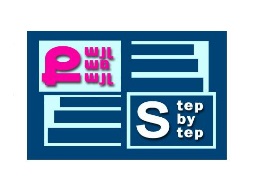 «Քայլ առ քայլ» բարեգործական հիմնադրամ «Նախադպրոցական հաստատության մանկավարժական աշխատողների մասնագիտական կարողությունների և հմտությունների զարգացման» ծրագիր ՀԵՏԱԶՈՏԱԿԱՆ ԱՇԽԱՏԱՆՔԹեմա՝   Ինտեգրված պարապմունքների կազմակերպումը՝կարողունակահեն կրթական մոտեցման համատեքստումԴաստիարակ՝ Ներսիսյան ՀասմիկՄանկապարտեզ՝	«  Տեղի թիվ 1 նախադպրոցական հաստատություն » ՀՈԱԿ2022թ.ԲովանդակությունՆերածություն․․․․․․․․․․․․․․․․․․․․․․․․․․․․․․․․․․․․․․․․․․․․․․․․․․․․․․․․․․․․․․․․․․․․․․․․․․․․․․․․․․․․․․1-2էջԳլուխ 1. Ինտեգրված պարապմունքների կազմակերպումը՝ կարողունակահեն կրթական մոտեցման համատեքստում․․․․․․․․․․․․․․․․․․․․․․․․․․․․․․․․․․․․․․․․․․․․․․3-6էջԳլուխ 2․Երեխաների պատկերացումների ամրապնդումը  1-5 թվերի թվանշանների վերաբերյալ․․․․․․․․․․․․․․․․․․․․․․․․․․․․․․․․․․․․․․․․․․․․․․․․․․․․․․․․․․․․․․․․․․․7-10էջԵզրակացություն․․․․․․․․․․․․․․․․․․․․․․․․․․․․․․․․․․․․․․․․․․․․․․․․․․․․․․․․․․․․․․․․․․․․․․․․․․․․․․․․․․․․11էջԳրականության ցանկ․․․․․․․․․․․․․․․․․․․․․․․․․․․․․․․․․․․․․․․․․․․․․․․․․․․․․․․․․․․․․․․․․․․․․․․․․․․․․․․․․․․․12էջՆերածությունՆախադպրոցական մանկության շրջանում են ձևավորվում անձնային կարևորագուն այնպիսի հատկություններ, ինչպիսիք երեխային հնարավորություն են տալիս ինքնահաստատվելու հասարակական կյանքում: Զարգացման այս մեկնարկային շրջանի հաջողություններով է մեծապես պայմանավորված կյանքի հաջորդ փուլերի առանջընթացը: Ուստի կարևորվում է նախադպրոցական կրթության ոլորտի մանկավարժի դերը, որը կոչված է իրականացնելու մի շարք մասնագիտական գործառույթներ: Այդ գործառույթներից առանձնապես կարևորվում է ուսումնական պարապմունքերի կազմակերպումը մանկավարժական գործընթացում: Դրանց շնորհիվ երեխաները ձեռք են բերում այնպիսի գիտելիքներ ու հմտություններ, որոնք չեն կարող յուրացնել ամենօրյա հաղորդակցման և ազատ գործունեության ընթացքում:Մանկապարտեզի երեխաների օրվա կանոնակարգում իրենց ուղղակի տեղն ունեն ուսումնական պարապմունքները և խաղը: Պարապմունքների միջոցով երեխաները տիրապետում են որոշակի գիտելիքների և կարողությունների, որոնք չեն կարող յուրացվել ինքնաբուխ խաղերի, մեծերի հետ ամենօրյա հաղորդակցման և ինքնուրույն գործունեության ընթացքում: Իսկ խաղը նախադպրոցականի հիմնական կենսաձևն է, որը միշտ մնում է սիրված զբաղմունք: Խաղի դերը մեծ է երեխայի դաստիարակության և ուսուցման ընդհանուր զարգացման գործում: Հայ մեծանուն բանաստեղծ Հովհ. Թումանյանը գտնում է, որ խաղը երեխայի «բնական, օրգանական պահանջն է, նրա լրջությունը, նրա էությունը»: Ուսումնական գործընթացում խաղն ու պարապմունքը պետք է հանդես գան միաժամանակ՝ լրացնելով միմյանց: Այսօր առավել արդյունավետ է նախադպրոցական դիդակտիկայում լայն տարածում գտած ինտերակտիվ մեթոդը։Տարեցտարի կատարելագործվելով, ավանդականին փոխարինում են ժամանակակից ինտերակտիվ (փոխներգործուն) մեթոդները, որոնց կիրառումն ավելի արդյունավետ է դառնում հատկապես ինտեգրված պարապմունքներ կազմակերպելիս: Ինտեգրված պարապմունքների արդյունավետության ցուցանիշներից մեկն այն է, որ բոլոր երեխաներն այդ ժամանակ դառնում են գործուն, և յուրաքանչյուրը զբաղվում է իր առանձնահատկություններին համապատասխանող և իր համար նախընտրելի աշխատանքով: Այստեղ բացառվում է մի երեխայի գերակայությունը մյուսից:Հետազոտություն նպատակն է ցույց տալ, որ ինտեգրված պարապմունքների կիրառման միջոցով նախադպրոցականների մոտ ձևավորվում է համալիր, ամբողջական պատկերացում որևէ թեմայի՝ այս դեպքում 1-5 թվանշանների յուրացման շուրջ։Ըստ հետազոտության վարկածի ենթադրվում է, որ ինտեգրված պարապմունքների կիրառման միջոցով երեխաները ավելի լավ կմտապահեն և կյուրացնեն 1-5 թվերը։Հետազոտության ընտրանք են կազմում 4-5 տարեկան երեխաները։Հետազոտությունն իրականացվել է Տեղի մանկապերտուզում 15 երեխաների հետ։Գլուխ 1. Ինտեգրված պարապմունքների կազմակերպումը՝ կարողունակահեն կրթական մոտեցման համատեքստումՆախադպրոցական կրթության կարևոր նպատակներից է երեխաների մեջ սերմանել և մշակել այնպիսի որակներ ու հատկություններ, ինչպիսիք են` քննադատական մտածողությունը, հետաքրքրասիրությունը, անմիջականությունը, զարմանքը, երևակայությունը, աշխատանքից գեղագիտական հաճույք ստանալը: Բոլոր երեխաներն ունեն այս հատկությունները փոքր հասակում, բայց հաճախ կորցնում են դրանք կյանքի առաջին տասնամյակում: Մինչդեռ այս հատկությունները կարևոր դեր են խաղում սովորելու գործընթացում: Մյուս կողմից՝ աշխարհը միասնական է և երեխան այն ընկալում է որպես ամբողջական միասնություն։ Ուստի շրջապատող աշխարհին երեխային ծանոթացումը, հատկապես վաղ տարիքում, չի կարելի մասնատել այսպես կոչված ,առարկաների(մայրենի, մաթեմատիկա, բնագիտություն, երաժշտություն և այլն), դա կարող է աշխարհի մասին մասնատված պատկեր ստեղծել։ Այս խնդրի լավագույն լուծումը ինտեգրված ուսուցումն է, երբ իրեն շրջապատող աշխարհի որևէ կոնկրետ երևույթ երեխան ուսումնասիրում է միաժամանակ մի քանի տեսանկյունից (ուսումնասիրում է, հասկանում, հաշվում այն, փորձում ու փորձարկում, նկարում, ծեփում, խոսում և երգում դրա մասին, խաղարկում դրա հետ կապված իրավիճակներ և այլն)։ Նշված նպատակին հասնելու արդյունավետ ուղիներից մեկը ուսումնառությունը ինտեգրված թեմատիկ դասերի միջոցով կազմակերպելն է:Ինտեգրված պարապմունքների հիմնական խնդիրներն են՝ երեխայի համակողմանի դաստիարակությունը, կոնկրետ առարկաների մասին ամբողջական պատկերացումների ձևավորումը, տարbեր հասկացությունների ինտեգրմամբ գործունեության տարբեր ձևերում երեխային ընդգրկելը: Ինտեգրված պարապմունքներն արդյունավետ են, երբ անցկացվում են խաղային ժամանակակից մեթոդներով: Ըստ Մ. Մոնտեսորիի` «Այն խաղը, որն ուսուցանող չէ` դատարկ խաղ է»: Երբ երեխան ուսուցանվող նյութը լրացնում է խաղի միջոցով, ապահովվում են բարձր տրամադրություն, հուզական դրական մթնոլորտ և ակտիվություն: Իսկ դրանք այն գործոններն են, որոնք անհրաժեշտ են երեխայի լիարժեք զարգացման համար: Այդ է պատճառը, որ մեր մանկապարտեզում կա-րևորվում է ինտեգրված պարապմունքների անցկացումը:Ինտեգրված թեմատիկ դասերը որևէ կոնկրետ թեմա, երևույթ ուսումնասիրելու ընթացքում կարևորում են գործունեության այն ձևերը, որոնք պահանջում են ինքնուրույն մտածողություն, նախաձեռնություն, համագործակցություն, հնարամտություն, անձնական կարգապահություն, շրջապատում կատարվող փոփոխությունների ճիշտ ընկալում: Ինտեգրված թեմատիկ ուսուցումն ապահովում է երեխայի զարգացման մտավոր, սոցիալական, հուզական, ֆիզիկական և գեղագիտական ոլորտների համակողմանի զարգացումը և չի սահմանափակվում մեկ առանձին ոլորտով: Շատ կարևոր է նաև հոգատար, աջակցող միջավայր ստեղծելը, քանի որ միայն այսպիսի միջավայրում են մեծանում բազմակողմանի զարգացած, ուսման մեջ հաջողություններ դրսևորող երեխաները։ Ինտեգրվված թեմատիկ պարապմունքների ժամանակ դաստիարակը գիտակցաբար այնպես է անում, որ երեխաները զգան մեծահասակների հոգատարությունը, շահագրգռվածությունը երեխաների ուսման հարցում: Երեխաների սովորելու ընթացքում դաստիարակները և ծնողները զրուցում են նրանց հետ՝ ողջ ուշադրությունն ու էներգիան կենտրոնացնելով ուսման բովանդակության վրա: Աստիճանաբար ավելի ծավալուն և անկեղծ դարձող երկխոսությունների միջոցով նրանք զարգացնում են երեխաների մտածողությունը: Այսպիսի մթնոլորտը զարգացնում է երեխաների մտավոր և լեզվական ունակությունները և ինքնավստահություն է ներշնչում նոր ձեռք բերած գիտելիքները կիրառելու համար: Թեմատիկ ուսուցումից բոլորն էլ շահում են: Ծնողները ներգրավվում են կատարվող տարբեր աշխատանքների մեջ և տեղյակ են, թե ինչ են անում իրենց երեխաները: Մանկավարժներին ոգևորում են պարապմունքների նոր բովանդակությունը և նոր մեթոդներ կիրառելու համար ստեղծված գրավիչ հնարավորությունները: Երեխաներն, իրենց հերթին, դառնում են գիտակ, ինքնատիպ մտածողներ, որոնց թույլ է տրվում նոր ձևերով դրսևորել իրենց գիտելիքները: Երբ այսպիսի համալիր ուսուցումը մանրակրկիտ պլանավորվում և իրականացվում է, ապա արդյունքում երեխաները դրսևորվում են հետևյալ հատկանիշները. հոգատար են միմյանց նկատմամբ, հետաքրքիր կապեր են ստեղծում, կատարելագործում են շփման և երկխոսության հմտությունները, ձևավորվում են որպես համայնքի անդամներ:Ինտեգրված թեմատիկ ուսուցումը ենթադրում է ուսումնական ծրագրի տարբեր բաժինների միջև կապերի ստեղծում, ինտեգրում՝ մեկ հետաքրքիր նյութ ուսումնասիրելու միջոցով, որի մեջ ամփոփված են բովանդակային միավորներ ծրագրի տարբեր բաժիններից: Ինտեգրված թեմատիկ ուսուցման ծրագիրն այնպես է կազմվում, որ երեխաները տեսնում և հասկանում են առարկայական ոլորտների միջև եղած կապերը և նրանց կապը կյանքի հետ: Ինտեգրված թեմատիկ ուսուցումը հնարավորություն է տալիս մանկավարժին ծրագիրը կազմակերպել երեխաներին հետաքրքրող թեմաների, խնդիրների կամ կենսական հարցերի շուրջ: Թեմատիկ ուսուցումը միջառարկայական է, ինչպիսին ինքը՝ կյանքն է: Այս փաստը երեխաների համար անմիջապես նշանակալի է դառնում, երբ լուծելու համար նրանց է ներկայացվում մի ,իսկականե խնդիր կամ ուսումնասիրության ենթակա մի նոր գաղափար: Ուսումնասիրվող թեմայի կամ ծրագրի մեջ երեխայի հետաքրքրություններին կենտրոնական տեղ հատկացնելով` ապահովվում է երեխաների շահագրգռվածությունն ու հետաքրքրասիրությունը թեմայի նկատմամբ: Ինտեգրված թեմատիկ դասերի ծրագրման ժամանակ մանկավարժը պետք է հաշվի առնի հետևյալը. Արդյո՞ք թեման համապատասխանում է երեխաների հետաքրքրություններին:  Ընտրված թեման նպաստո՞ւմ է երևակայության ու ստեղծագործական մտածողության խթանմանը: Հնարավո՞ր է ընտրած թեման անցնել այնպես, որ ապահովվի բազմամակարդակ մասնակցությունը, և միաժամանակ յուրաքանչյուր երեխայի գործադրած ջանքը պսակվի հաջողությամբ: Երեխաները հնարավորություն կունենա՞ն համագործակցելու և որոշակի պատասխանատվություն կրելու: Երեխաները հնարավորություն կունենա՞ն ավելացնելու իրենց գիտելիքները և փորձը առարկաների, մարդկանց և իրենց շրջապատում տեղի ունեցող իրադարձությունների վերաբերյալ։Գլուխ 2։ Երեխաների պատկերացումների ամևապնդումը  1-5 թվերի թվանշանների վերաբերյալԻնտեգրված պարապմունքների կիրառման արդյունավետությունը դուրս բերելու համար Կամո Պողոսյանի անվան Տեղի թիվ մեկ նախադպրոցական հաստատությունում 4-5 տարեկան երեխաների հետ իրականցվել է ինտեգրված պարապմունք ուղղված 1-5 թվերի ճանաճողական ամրապնդմանը։Թեմա՝  «Ճանապարհորդություն մաթեմատիկական թագավորություն» Նպատակը Ամրակայել՝  երեխաների պատկերացումները՝ 1-5 թվերի թվանշանների վերաբերյալ, կողմնորոշումը և տարածական պատկերացումները, զարգացնել մտավոր ակտիվությունը և լսողությունը,  խթանել թիմերով աշխատելու, համագործակցելու կարողությունը,դաստիարակել ճանաչողական հետաքրքրասիրություն մաթեմատիկայի նկատմամբ, Ցուցադրական նյութեր` 1-5 թվանշաններ, երկրաչափական պատկերներ: Բաշխիչ նյութեր` 1-5 թվանշաններ, փայտիկներ, քարտեր, ծեփակերտման պարագաներ, նկարչական պարագաներ, թվանշաններով ուրվագծված թղթեր` թվային կոլաժի համար, մկրատներ, սոսինձ, բնական նյութեր: Խթանման փուլ: Դաստիարակի օգնությամբ երեխաները նամակ են գրում թվերի թագավորություն և ցանկություն հայտնում բարեկամանալ իրենց ծա- նոթ 1-5 թվերի հետ: Ստանալով հրավեր՝ ճանապարհվում են դեպի թվերի թա- գավորություն: Իմաստի ընկալման փուլ: Երեխաները դաստիարակի հետ միասին հայտնվում են երևակայական թվերի թագավորութօունում (խմբասենյակում, ուր ամենուր թվանշաններ են, երկրաչափական պատկերներ, արվեստի կենտրոն, մաթեմատիկայի կենտրոն): Դաստիարակ – Երեխանե՛ր, ահա և մենք գտնվում ենք թվերի թագավորությունում (երեխաներին դիմավորում է թվերի տիրուհին): Տիրուհի – Բարի՛ գալուստ մեր թագավորություն (երեխաները նստում են կիսաշրջանաձև): Թվերի թագուհին երեխաներին ներկայացնում է իր օգնա- կաններին` 1-5 թվանշաններին (երեխաներ, որոնց կրծքավանդակին ամրա- ցած է համապատասխան թվանշանը): Տիրուհի - 1 ծափ (հայտնվում է 1 թվանշանը) Դաստիարակ – Երեխանե՛ր, փորձենք գուշակել, թե ի՛նչ գիտենք այս թվա- նշանի մասին: Պատասխան. -Դու 1 թիվն ես, Թվերի առաջնորդը, Հայրենիքը 1 հատ է, Մայրիկը 1 հատ է, Ես ինքս….. Ապա 2 ծափից հետո հայտնվում է 2 թիվը: Երեխաները ներկայացնում և բնութագրում են 2-ին․Երխաները ներկայացնում և բնութագրում են 2-ին. - Հեզիկ-նազիկ գլխիկով, Ալիքաձև ոտիկով Կողակիցն ես դու 1-ի: - Դու 2 թվանշանն ես, առաջին զույգ թիվը: Դաստիարակ – Երեխանե՛ր, ի՞նչ եք կարծում, ո՞րն է հաջորդ թիվը: Տիրուհի - 3 ծափ, և հայտնվում է 3 թվանշանը: Երեխա - Ես մաթեմատիկական երկրի 3-րդ թվանշանն եմ, 2-ի հաջորդը: Դաստիարակ – Երեխանե՛ր, ի՞նչ գիտենք մենք 3 թվի հետ կապված: Պատասխան - 3 թիվը կազմված է 1, 1 և էլի 1 միավորներից: - Մեր դրոշը ներկված է 3 գույնով և կոչվում է եռագույն, եռանկյունն ունի 3 կողմ, 3 անկյուն և 3 գագաթ: - «Երեք արջերի հեթիաթը» ……. Տիրուհի – Երեխանե՛ր, կօգնե՞ք ինձ ներս հրավիրել իմ հաջորդ օգնականին: Երեխաները ծափ են տալիս չորս անգամ, և հայտնվում է չորս թիվը` իր նշանը ձեռքին: - Բարև՛ ձեզ, երեխանե՛ր, ես երեքի հաջորդ թիվն եմ, ի՞նչ գիտեք իմ մասին: Երեխաներ – Դու նման ես շրջած աթոռի, ճոճանակի, ոտիկով եռանկյունու: Տարվա եղանակները չորսն են, օրվա պահերը չորս են, քառակուսին ունի չորս կողմ, չորս անկյուն, չորս գագաթ: Տիրուհի – Ապրե՛ք, երեխանե՛ր: Ես ունեմ ևս մեկ օգնական, որին ցանկանում եմ ներկայացնել ձեզ: Երեխաները ծափ են տալիս 5 անգամ, և հայտնվում է չարաճճի 5 թվա- նշանը: Երեխաները ներկայացնում են 5 թվանշանը, բացահայտում կապը 5 թվի և շրջակա աշխարհի, առարկաների մարմնի մասերի հետ: Դաստիարակ – Երեխանե՛ր, դուք շատ գեղեցիկ ու ճիշտ ներկայացրիք և բնութագրեցիք նրանց: Մենք գիտենք, որ թվանշանները 10-ն են (0-9), իսկ թվե- րը` անսահմանափակ, և կազմվում են թվանշանների օգնությամբ: Իսկ հիմա մենք կկատարենք ուղիղ և հետ հաշիվ՝ 1-ից 5-ի սահմանում: Ֆիզկուլտ- դադար - Թիթեռը վաղ արթնացավ, Աչքերը բացեց և ժպտաց, Ջինջ ցողիկով լվացվեց, Ծաղիկներին համբուրեց, Մի նրբագեղ պտույտ արեց, Թևիկները թափահարեց, Թռավ ու վեր ճախրեց: Յուրաքանչյուր տող արտասանելիս ցույց են տրվում համապատասխան շարժումներ: Դաստիարակ – Երեխանե՛ր, քանի որ մենք հյուր ենք եկել, և ոչ դատարկաձեռն, ուրեմն եկե՛ք միասին մի գեղեցիկ կոմպոզիցիա պատրաստենք և նվիրենք թվերի Տիրուհուն: Իսկ դրա համար մեզ օգնության կգան երկրաչափա- կան պատկերները: Գրատախտակին ամրացված ստվարաթղթի վրա, տարբեր ուղղություններով դասավորում են նախապես կտրտված երկրաչափական պատկերներ՝ վերևի ձախ անկյունում, ներքևի աջ անկյունում, կենտրոնում, եզրերին: Աշխատանք կենտրոններում 1. Մաթեմատիկայի կենտրոն - Թվերը դասավորել հաջորդականությամբ` 1-5-ի սահմանում՝ աճման և նվազման կարգով: - Առանձնացնել կենտ թվերը: - Ցույց տալ այնքան փայտիկ, որքան պատկեր կա քարտի վրա: 2. Արվեստի կենտրոն. - Ծեփել թվերը - Ծեփել թխվածքաբլիթ և բաժանել մասերի: - «Թվային կոլաժ». զարդանախշել ուրվագծված թվանշանները, օգտվել այլընտրանքային ձևերից: - Կտրել զոլակներ և պատկերել մեր եռագույն դրոշը: Կշռադատման փուլ Կազմակերպվում է «Գուշակի՛ր՝ որ թիվը չկա» դիդակտիկ խաղը /խաղալ 4-5 անգամ/: Խաղի ավարտին բոլորն ուրախ հրաժեշտ են տալիս թվերի Տիրուհուն, իսկ նա կախարդական արկղից հանում և երեխաներին է նվիրում թվանշաններ, որոնք դեռ ծանոթ չեն երեխաներին: ԵզրակացությունԻնտեգրատիվ պարապմունքը ցուց տվեց, որ երեխաները ավելի հեշտ և արագ են յուրացնում թեման։Թեմայի մատուցումից հետո մեկ շաբաթ հետո թեմայի շուրջ հարցում ենք իրականացրել երեխաների հետ և հարցման ընթացքում տեսել ենք, երեխաները ,տապահում են նյութը՝ այսինքն  տեղեկատվությունը երկարաժամկետ հիշողության մեջ է մնում։Այսպիսով՝ նախադպրոցական կրթության հիմնական նպատակն է՝ ապահովել երեխայի մտավոր, սոցիալական, ֆիզիկական, հուզական և գեղագիտական ոլորտների ներդաշնակ և համակողմանի զարգացումը: Եվ այդ զարգացման ամենատարածված միջոցներից է հատուկ կազմակերպված ուսուցման գործընթացը` ինտեգրված պարապմունքը: Գրականության ցանկՄանկապարտեզի միջին խմբի կրթական համալիր ծրագիր:Ս. Ա. Չիբուխչյան, Հ. Ս. Հարությունյան, Մաթեմատիկայի իմ այբուբենը:3-6 ՏԱՐԵԿԱՆ ԵՐԵԽԱՆԵՐԻ ԿՐԹԱԿԱՆ ԾԱՌԱՅՈՒԹՅՈՒՆՆԵՐԻ ԿԱԶՄԱԿԵՐՊՈՒՄՆ ԱՅԼԸՆՏՐԱՆՔԱՅԻՆ ՄՈԴԵԼՆԵՐՈՎ,  ԴԱՍՏԻԱՐԱԿԻ ՈՒՂԵՑՈՒՅՑ, Երևան 2018,UNICEFԻնտեգրված պարապմունքը որպես որպես ուսուցման արդյունավետությունը բարձրացնող միրոց, Լիաննա Վերդյան, Նախաշավիղ 2012Խաղային ժամանակակից մեթոդների կիրառումը ինտեգրված պարապմունքների ընթացքում, Գոհար Խուրշուդյան, Նախաշավիղ 2016